Муниципальное автономное общеобразовательное учреждениегимназия №16Тюменская область, г. Тюмень«Исследование гидрохимических показателей реки Таловка Тюменского района»Автор: Сергеева Наталья Евгеньевна11 классНаучный руководитель: Минина Ольга Алексеевнаучитель биологии МАОУ гимназия №16 г. Тюмениг. Тюмень, 2019 г.ОГЛАВЛЕНИЕВведение	3Материал и методы исследования……………………..……………………..5Результаты исследования……………………………………………………10Выводы	13Список использованной литературы	14Приложение 	15ВВЕДЕНИЕ Актуальность проблемы. Состояние водных объектов юга Тюменской области определяется как природными особенностями, так и хозяйственной деятельностью человека (Суслов, 1999; Гусейнов, 2001).Среди приоритетных проблем в области охраны и использования водных ресурсов Тюменской области следует отметить повсеместное низкое качество поверхностных вод (Добежина, 2000). Поток загрязнений за последние десятилетия превосходит ассимиляционный потенциал экосистем в наиболее развитых и заселенных территориях Тюменской области, несмотря на некоторый спад мощностей промышленности за данный период. Эта тенденция наблюдается в связи с тем, что темпы сокращения воздействия многократно отстают от темпов спада производства. Старение основных фондов производства неизбежно приводит к росту ресурсоемкости, удельному росту выбросов и аварийности со всеми вытекающими отсюда экологическими последствиями (Шестаков, 2000). В категорию техногенных источников, загрязняющих водные объекты, входят предприятия машиностроения, металлообработки и строительного комплекса, легкой и пищевой, лесной и деревообрабатывающей промышленности, речного транспорта и коммунального хозяйства, которые сбрасывают стоки в бассейн р. Туры (Гусейнов, 2001). Отходы промышленности в Туру попадают по ее крупным и малым притокам, к которым мы можем отнести реку Таловку. Большую роль в ухудшении качества воды также играют утечки канализационных сетей, выброс мусора на территории населенных пунктов непосредственно в воду. Пойменная система реки принимает на себя значительную часть загрязнений. Из-за сильного антропогенного пресса и застройки поймы, ее озера, находящиеся в центре города, превращаются в сточные канавы, накопители токсических веществ, создавая непосредственную угрозу для населения (Исаченко-Боме Е.А., 2000).Вышеперечисленные обстоятельства объясняют причину ухудшения состояния реки с точки зрения гидрохимических показателей реки Тура и в особенности, ее притоков. На основе упомянутых проблем экологии водных объектов города Тюмени и Тюменского района появляется необходимость в анализе гидрохимических показателей реки Тура и ее малого притока Таловки с целью определения качества воды.Цель работы – оценка состояния реки Таловки по некоторым гидрохимическим показателям. Задачи:  Изучение и анализ информации по данной теме.  Отбор проб и гидрохимический анализ воды реки Таловка.  Сравнительный анализ гидрохимических показателей реки Таловка и реки Тура.  Новизна данной работы заключается в том, что впервые был произведен гидрохимический анализ воды реки Таловка, которая протекает по густонаселенной части территории Тюменского района в окрестностях села Луговое.  МАТЕРИАЛ И МЕТОДЫ ИССЛЕДОВАНИЯ Село Луговое граничит с западной частью города Тюмени и находится в непосредственной близости от аэропорта Рощино. Координаты центра села Луговое - 57° 2´с.ш. и 65°21´ в.д. С юга к Луговому подходит широкий, поросший березняком овраг (лог), в котором течет река Таловка. Она запружена в селе и образовал красивый пруд. Река берет начало в овраге недалеко от Ирбитского тракта, питают ее грунтовые воды, поэтому даже в сильные морозы она не замерзает, а «тает», вот и названа Таловкой. На левом берегу оврага когда-то стояла крошечная деревушка Силкина, и овраг назвали Силкин лог. 6 июля 2010г в новостях 72.ru вышла статья о реке Таловка. В пруду на реке Таловка в субботу днем к берегу реки прибило около десятка особей мертвой мелкой рыбы, среди которой были чебаки и окуни. Предполагается, что рыба погибла в результате заморного явления, вызванного цветением сине-зеленых водорослей в жаркие дни. На месте чрезвычайной ситуации лаборатория территориального отдела Роспотребнадзора отобрала пробы воды в реке Таловка. Территорию, прилегающую к водоему, оградили и разместили таблички «Купание запрещено» (72.ru, 2010). Результаты исследования проб воды не были опубликованы в открытых источниках. Пробы для исследовательской работы были взяты в трех местах на протяжении реки Таловка: проба № 1– р. Таловка (с. Луговое, вначале села), проба № 2 – р. Таловка (с. Луговое, возле моста), проба № 3 – р. Таловка (с. Луговое, слияние р. Таловка с р. Турой). Отбор проб был произведен в ноябре 2018 года (Приложение 1). Исследования гидрохимических показателей воды реки Таловка проводились на кафедре органической и экологической химии института химии Тюменского государственного университета. 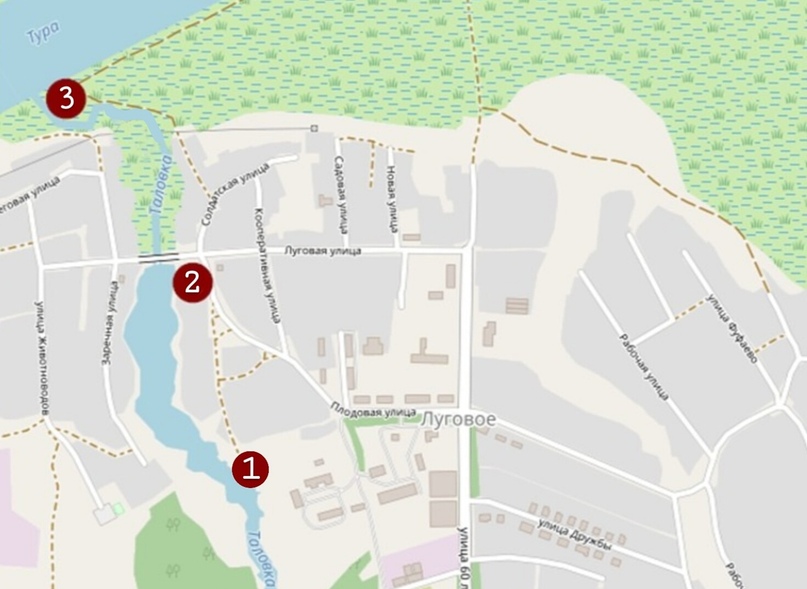 Рис.1. Карта-схема мест отбора проб воды реки ТаловкаДля проведения анализа с целью определения pH водородного показателя и содержания в воде гидрокарбонат-ионов был использован титриметрический метод анализа, основанный на точном измерении количества реактива, израсходованного на реакцию с определяемым веществом. Титрованный раствор постепенно приливают к определенному объему анализируемого раствора. Титрование заканчивают в точке эквивалентности. Это главный момент титрования. В точке эквивалентности количество добавленного титранта химически эквивалентно количеству титруемого вещества. Достижение точки эквивалентности замечают по изменению окраски индикатора. (Шиблева и др., 2006). Гидрокарбонат-анионы в природных водах зачастую обуславливают pH показатель вод. Определение гидрокарбонат-анионов основано на реакции:    Таким образом, при титровании по фенолфталеину в реакции с кислотой участвуют анионы  и , а при титровании по метиловому оранжевому – , , .    Величина карбонатной жесткости рассчитывается с учетом эквивалентных масс, участвующих в реакциях карбонат- и гидрокарбонат-анионов. Определение гидрокарбонат-ионов в пробах воды.1. В колбы для титрования отобрано 100 мл исследуемой пробы воды с помощью пипетки. 2. Добавлено 4 капли индикатора метилоранжа. Окраска раствора стала желтого цвета. 3. Начато титрование раствором соляной кислоты  до оранжевой окраски. Титрование повторялось три раза для каждой пробы, полученные объемы усреднены.4. Содержание гидрокарбонат-ионов рассчитано по формуле:Где  – молярная концентрация эквивалента соляной кислоты, моль/л;  – объем кислоты, пошедший на титрование с метилоранжем, мл. (Приложение 2). Также была измерена электропроводность вод всех трех проб. Производилось определение с помощью кондуктометра. Принцип действия такого устройства основан на прямой зависимости электропроводности воды от количества соединений, растворенных в этой воде. Электропроводность – это численное выражение способности водного раствора проводить электрический ток. Электрическая проводимость природной воды зависит в основном от степени минерализации (концентрации растворенных минеральных солей) и температуры. Благодаря этой зависимости, по величине электропроводности можно с определенной степенью погрешности судить о минерализации воды. (Приложение 3)  Водородный показатель или рН представляет собой логарифм концентрации ионов водорода, взятый с обратным знаком, т.е. pH = -log[H+]. Величина рН определяется количественным соотношением в воде ионов Н+ и ОН-, образующихся при диссоциации воды. Если ионы ОН- в воде преобладают - то есть рН>7, то вода будет иметь щелочную реакцию, а при повышенном содержании ионов Н+ - рН<7- кислую. В дистиллированной воде эти ионы будут уравновешивать друг друга и рН будет приблизительно равен 7. При растворении в воде различных химических веществ, как природных, так и антропогенных, этот баланс нарушается, что приводит к изменению уровня рН. В зависимости от уровня рН воды можно условно разделить на несколько групп (Ларина и др., 2007):Величина pH воды – один из важнейших показателей качества вод. Величина концентрации ионов водорода имеет большое значение для химических и биологических процессов, происходящих в природных водах. От величины pH зависит развитие и жизнедеятельность водных растений, устойчивость различных форм миграции элементов, агрессивное действие воды на металлы и бетон. Величина pH воды также влияет на процессы превращения различных форм биогенных элементов, изменяет токсичность загрязняющих веществ. (Приложение 4).            Определение перманганатной окисляемости (ПО) или перманганатного индекса – это общая концентрация кислорода, соответствующая количеству ионов перманганата, потребляемому при обработке пробы данным окислителем в определенных условиях. Данная величина является мерой загрязнения воды окисляемыми органическими и неорганическими веществами (восстановителями). Для исследования необходимо приготовить Щавелевую кислоту с концентрацией 0,005 моль/дм3. Раствор серной кислоты и перманганат калия с концентрацией 0,002 моль/дм3 есть в готовом виде.Щавелевая кислота, 0,05 моль/дм3. При приготовлении основного раствора из стандарт-титра содержимое ампулы количественно перенесено в мерную колбу вместимостью 1 дм3 и доведён объём до метки раствором серной кислоты (1:15). Щавелевая кислота, 0,005 моль/дм3. 100 см3 0,05 моль/дм3 раствора щавелевой кислоты доведено до метки в мерной колбе вместимостью 1 дм3 раствором серной кислоты (1:15). 1 см3 раствора соответствует 0,08 г кислорода. Для определения перманганатного индекса необходимо сделать холостую пробу, чтобы рассчитать поправочный коэффициент (К). В коническую колбу, в которой находится 100 см3 дистиллированной воды, добавлено 10 см3 0,005 моль/дм3 раствора щавелевой кислоты и 5 см3 раствора серной кислоты (1:3).Данная смесь нагревается до кипения, слегка охладив её до 80-90°С.Начато титрование 0,002 моль/дм3 раствором перманганата калия до слабо розовой окраски. Поправочный коэффициент (К) для приведения концентрации раствора KMnO4 точно к 0,002 моль/дм3 рассчитан по формуле:К = 10/VГде V – объём 0,002 моль/дм3 раствора перманганата калия, израсходованного на титрование 10 см3 0,005 моль/дм3 раствора щавеливой кислоты. Определение перманганатной окисляемости (перманганатного индекса) в пробах воды. В колбу налито по 50 м3 пробы воды №1 и 50 см3 дистиллированной воды и добавлено 5 см3 разбавленной серной кислоты (1:3) 10 см3 0,002 моль/дм3 раствора перманганата калия. Смесь нагревается до кипения и кипит 10 минут, закрыв маленькой конической воронкой для уменьшения испарения.К горячему раствору (80-90°С) добавлено 10 см3 0,005 моль/дм3 раствора щавелевой кислоты. Начато титрование обесцвеченной горячей смеси 0,002 моль/дм3 раствором перманганата калия до слабо розового окрашивания, которое должно держаться более 1 минуты.Аналогично с пробой воды №2. В пробе воды №3 взято 10 см3 самой воды и 90 см3 дистиллированной воды.Данной исследование проводилось два раза на каждую пробу воды.Величина перманганатной окисляемости (мг/дм3 О) рассчитано по формуле: Где А – объем раствора 0,002 моль/дм3 перманганата калия, израсходованного на титрование исследуемой пробы, см3; В – объем раствора 0,002 моль/дм3 перманганата калия, израсходованного на титрование холостой пробы, см3; К – поправочный коэффициент к титру раствора перманганата калия; V – объем пробы, взятой для анализа, см3; 8 – эквивалент кислорода. РЕЗУЛЬТАТЫ ИССЛЕДОВАНИЯТаблица №1 - pH показатели р. Тура и р. ТаловкаВывод: по результатам исследований pH показатель не превышает 7,5 и составляет не менее 6,5, что позволяет сделать вывод о нейтральности среды и наличии в водах  реки Тура и реки Таловка.Таблица №2 – содержание гидрокарбонат – ионов в реке ТаловкаТаблица №3 – электропроводность воды реки ТаловкаВывод: По результатам кондуктометрии сделан вывод о том, что в районе слияния реки Таловки с рекой Турой удельная электропроводность ниже почти в 2,5 раза, а, следовательно, в ней ниже и концентрация растворенных минеральных солей. Минеральную часть воды составляют ионы Na+,K+,Ca2+,SO42-, HCO32-. Этими ионами и обуславливается электропроводность природных вод. При обращении к таблице №2 также заметим, что в пробе №3 (слияние рек) концентрация гидрокарбонат – ионов, обуславливающих электропроводность в 2,3-2,4 раза ниже.Таблица №4 – перманганатная окисляемость воды реки Таловка Поправочный коэффициент:Вывод: по результатам исследований определения перманганатного индекса сделан вывод о том, что в реке Таловка присутствуют органические и минеральные вещества, которые удерживают преобразование железа из двухвалентного в трехвалентное, где может быть окислено кислородом, и позволяет судить о загрязнении воды реки Таловка.ВЫВОДЫВпервые был произведен гидрохимический анализ воды реки Таловка, которая протекает по густонаселенной части территории Тюменского района в окрестностях села Луговое.От источника к устью уменьшается электропроводность, что показывает также уменьшение минерализации и количества органических веществ, возможно, преобладают ионы железа, марганца, алюминия, нитрата. Минеральную часть воды составляют ионы N, , C, ,  а также органические вещества.По исследованиям водородного показателя вода в реке Таловка нейтральна, также как и вода в реке Тура.Между слиянием рек содержание гидрокарбонат ионов меньше, а, следовательно, жесткость воды будет больше.Показатели перманганатной окисляемости увеличиваются ближе к месту впадения, это свидетельствует о том, что в этом месте больше органических соединений в связи с антропогенным влиянием. А также по источникам содержание значительной доли железобактерий, которые в свою очередь способны удерживать растворённое двухвалентное железо в стабильной форме, в разы увеличивая время необходимое для его окисления. Возможно, проявляется антропогенное влияние.Планируется дальнейшее исследование гидрохимических показателей и их мониторинг, а также сравнение с рекой Турой.СПИСОК ИСПОЛЬЗОВАННОЙ ЛИТЕРАТУРЫСуслов C.Л. Влияние современных экзогенных рельефообразующих процессов юга Тюменской области на качество поверхностных вод // Чистая вода: Тез. докл. 4-го научно-практического семинара. Тюмень, 1999. С.33-34.Гусейнов А.Н. Экология города Тюмени: состояние, проблемы. Тюмень: Слово, 2001.176 с.Добежина H.Л. Трансграничные проблемы использования и охраны водных ресурсов Тюменской области // Окружающая среда: Тез.докл. Тюмень, 2000. Ч. 2. С. 44-46.Шестаков В.И. Об экологической ситуации в Тюменской области // Окружающая среда: Тезисы докладов 30-31 мая. Тюмень, 2000.  Ч. 1   С.З -6.Исаченко-Боме Е.А, Михайлова Л.B., Бондарь В.О., Черняк М.А. Состояние экосистемы озера Алебашево // Окружающая среда: Тез. докл. Тюмень, 2000. Ч. 2. С. 166-168.ЧС в Луговом: в реке гибнет рыба // Сетевое издание «72.ру» URL: https://72.ru/text/gorod/300174.html (дата обращения: 25.12.2018).Шиблева Т.Г., Воронцова Н.В., Ларина Н.С. Химия для специализированных химико-экологических классов. - Шадринск: ПО "Исеть", 2006. - 336 с.Практикум по химико-экологическому мониторингу окружающей среды. Учебное пособие. /Ларина Н.С., Катанаева В.Г., Ларина Н.В. Шадринск:  ОГУП «Шадринский Дом печати», 2007. – 390 с.ПРИЛОЖЕНИЕПриложение 1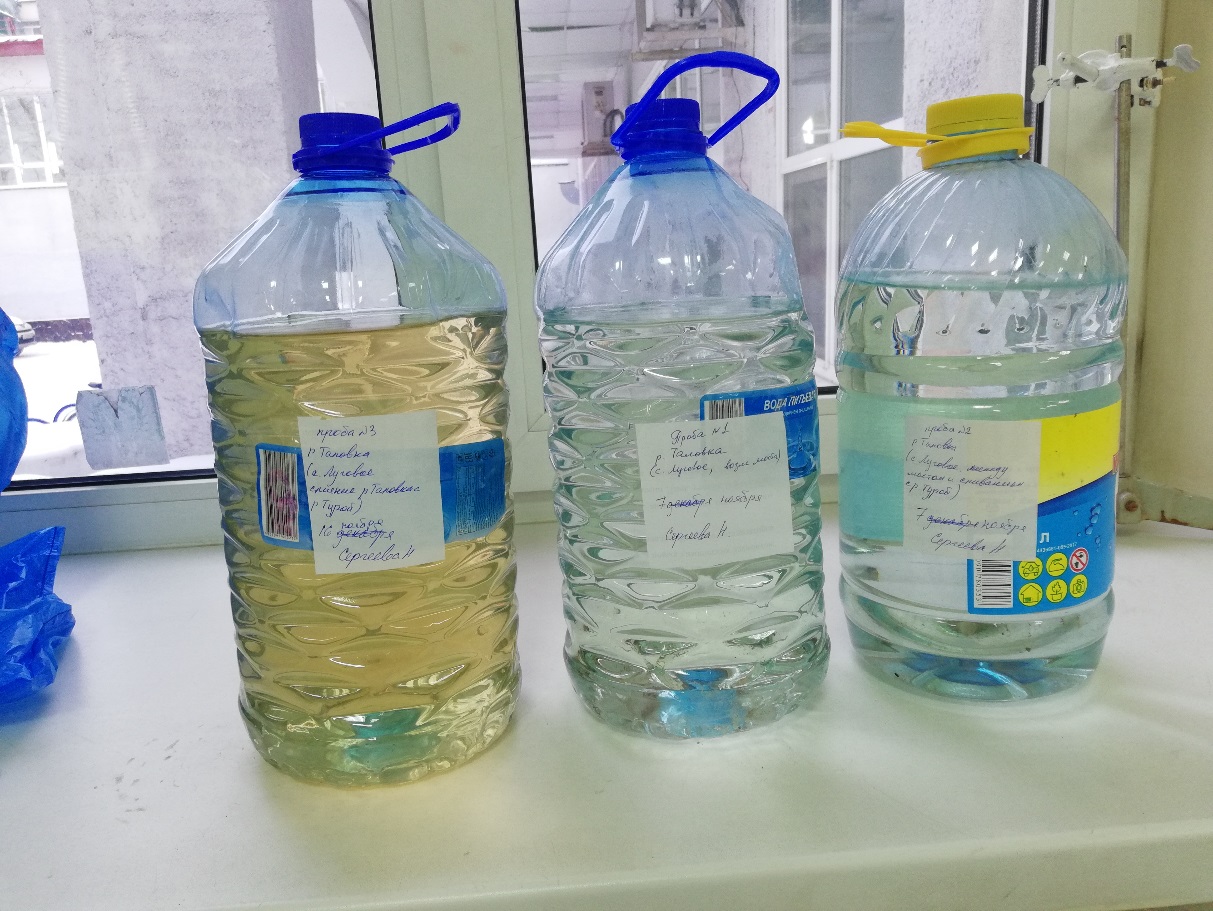 Пробы водыПриложение 2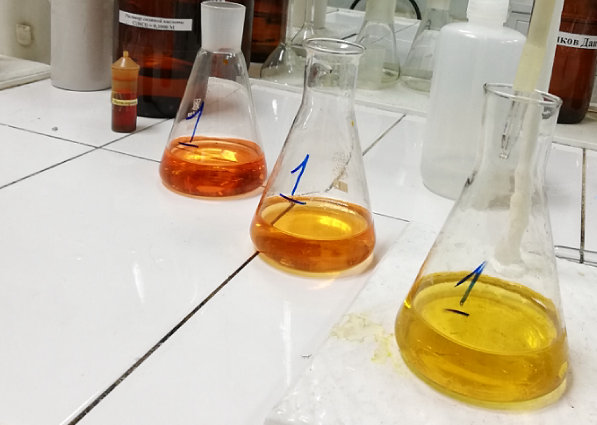 Определение гидрокарбонат-ионов в пробах воды.Приложение 3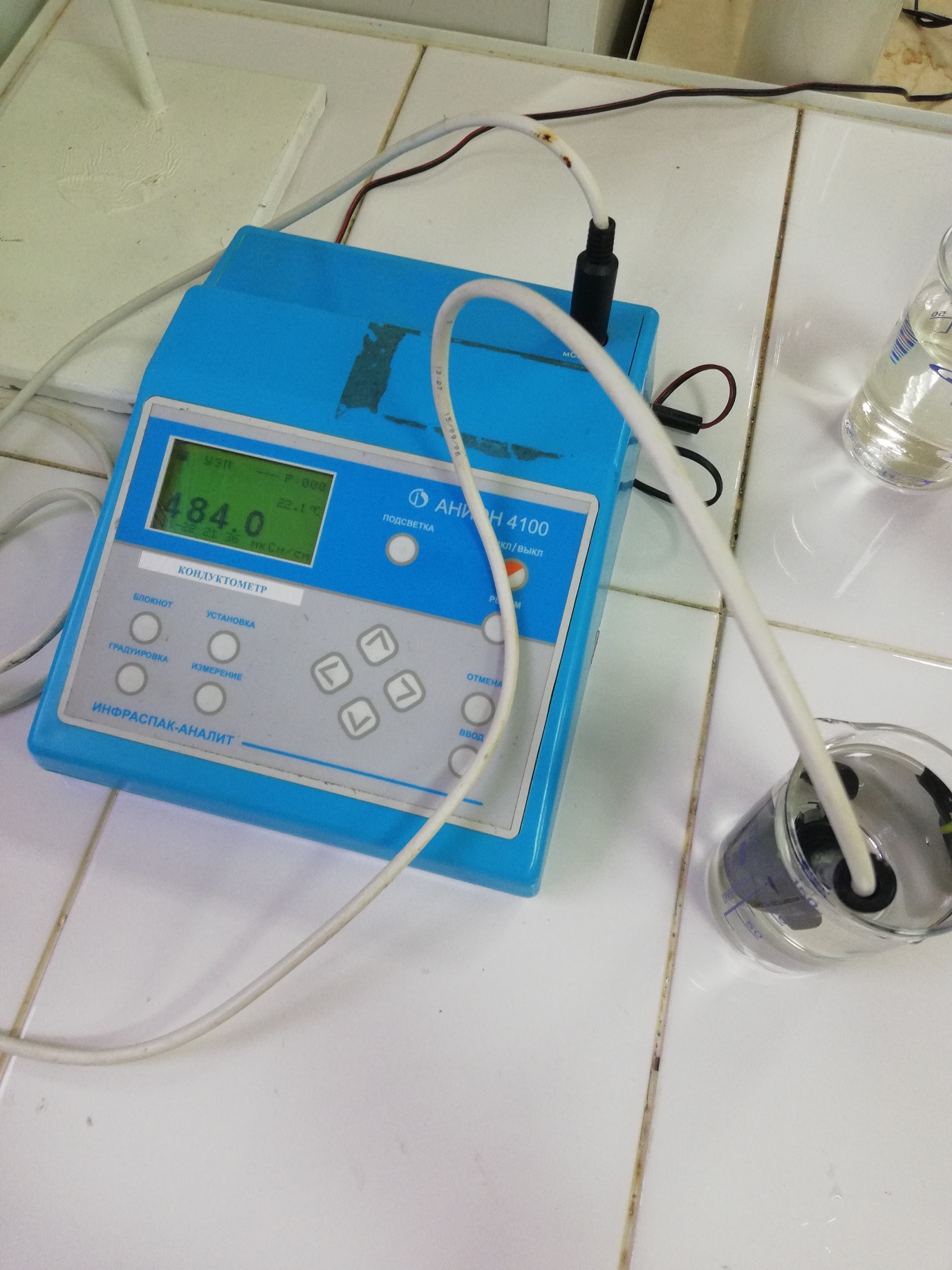 Определение электропроводности с помощью кондуктометраПриложение 4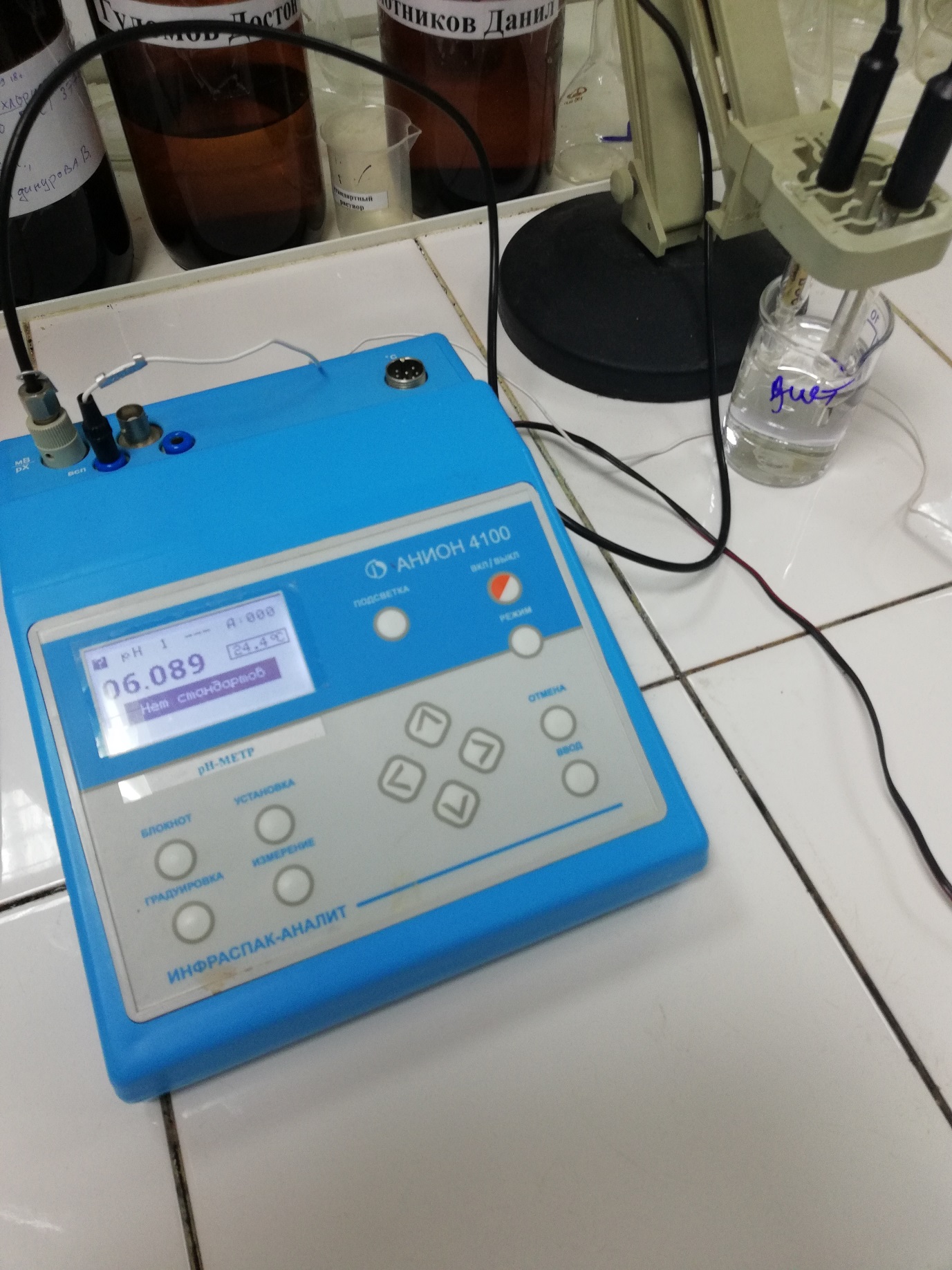 Определение pH средыПриложение 5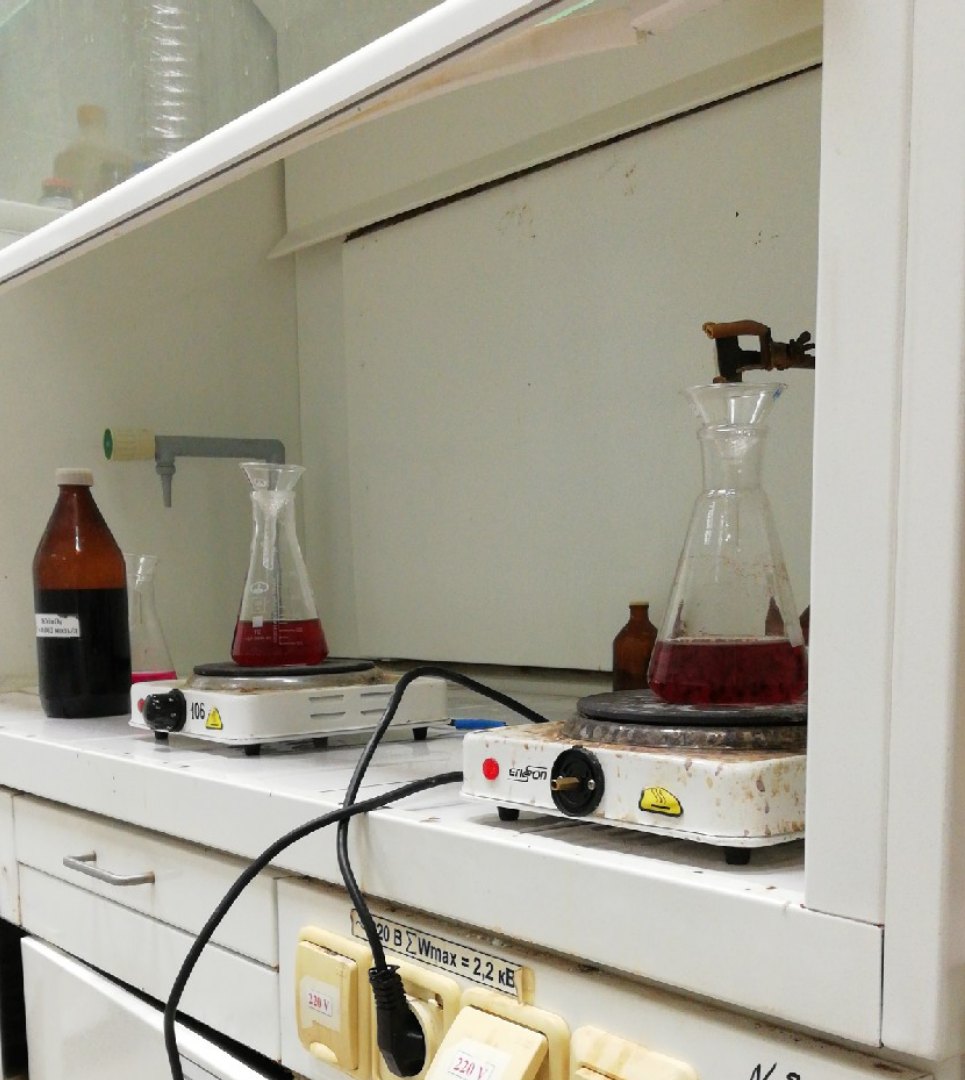 Определение перманганатного индекса (нагревание)pHpHотдосильнокислые воды<3кислые воды35слабокислые воды56,5нейтральные воды6,57,5слабощелочные воды7,58,5щелочные воды8,59,5сильнощелочные воды>9,5Проба водыpHР. Тура, в створе пос. Метелево, 1998 г. (Гусейнов, 2001)7,4Р. Таловка, проба №17,0Р. Таловка, проба №27,2Р. Таловка, проба №36,9№пробы воды  V1, млV2, млV3, млVСредний, млCHCO3- , мг/л№15,105,105,095,10311,0№25,205,205,205,20317,3№32,202,152,202,19133,5Номер пробы воды                                     УЭП, мкОм/см№1480,0№2483,0№3193,8Добавлено Титрование VH2C2O4(1)= =10см3+5см3 H2SO4VKMnO4=10,19см3VсрKMnO4=10,25=0,98VH2C2O4(2) ==10см3+5см3 H2SO4VKMnO4=10,30см3VсрKMnO4=10,25=0,98пробыV воды, см3V дист.воды,см3Титрование перманганатом калия,  V,см3V ср, см3Перманганатныйиндекс (ПО)Холостая проба (1)- 100+10см3 перманганата калия  +10см3 щавелевой кислоты 0,82 0,79ПО=0Холостая проба (2)-100+10см3 перманганата калия  +10см3 щавелевой кислоты 0.750,79ПО=0Проба воды №1 (1)50 50+10см3 перманганата калия  +10см3 щавелевой кислоты4,404,45ПО=5,7Проба воды №1 (2)5050+10см3 перманганата калия  +10см3 щавелевой кислоты4,50 4,45ПО=5,7Проба воды №2 (1)50 50 +10см3 перманганата калия  +10см3 щавелевой кислоты3,503,53ПО=4,3Проба воды №2 (2)50 50 +10см3 перманганата калия  +10см3 щавелевой кислоты3,553,53ПО=4,3Проба воды №3 (1)10 90+10см3 перманганата калия  +10см3 щавелевой кислоты4,104,00ПО=25,2Проба воды №3 (2)10 90+10см3 перманганата калия  +10см3 щавелевой кислоты3,90 4,00ПО=25,2